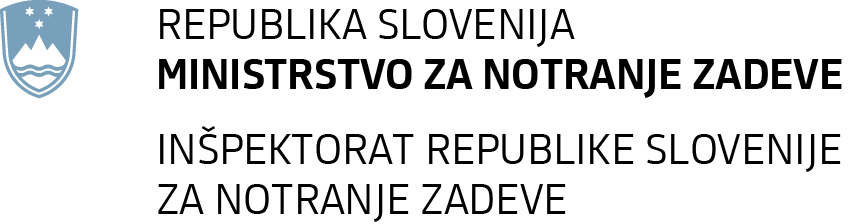 Štefanova ulica 2, 1501 Ljubljana	T: 01 428 58 70	E: gp.mnz@gov.si	www.gov.siŠtevilka: 	 0101-81/2021/2 (4-07)Datum: 	 14. 2. 2022Zadeva: 	Letno poročilo o prejetih zapisnikih o ogledu nesreče na smučišču v smučarski sezoni 2020/2021 - končni podatkiUvod in povzetek Upravljavci smučišč morajo na podlagi sedmega odstavka 27. člena Zakona o varnosti na smučiščih (Uradni list RS, št. 44/16, v nadaljevanju: ZVSmuč-1) Inšpektoratu RS za notranje zadeve (v nadaljevanju: IRSNZ) najpozneje v osmih dneh od nesreče posredovati zapisnike o ogledu nesreče na smučišču ali podatke vnesti neposredno v spletni program IRSNZ. Enako velja tudi za policijo v primerih ogleda kraja nesreče na podlagi osmega odstavka 27. člena ZVSmuč-1. Pri analizi podatkov iz prejetih zapisnikov o ogledu nesreče na smučišču velja dodati, da je neposredna primerjava smučarskih sezon glede nesreč na smučiščih smiselna le ob hkratni navedbi števila obratovalnih dni ter obiskanosti smučišč. Ker IRSNZ teh podatkov nima na voljo, tovrstnih primerjav ni bilo možno narediti. V letih 2010 in 2011 tudi ni bilo ločevanja podatkov glede na težo telesne poškodbe, temveč se je zbiralo zgolj skupno število nesreč oziroma zapisnikov. S spremembo ZVSmuč-1 se vključno od smučarske sezone 2017/2018 naprej v evidenci zbirajo tudi podatki o vrsti telesne poškodbe. Število prejetih zapisnikov o nesreči na smučiščih po smučarskih sezonah je razvidno iz tabele 1.Tabela 1: Nesreče na smučiščih, prejeti zapisniki – primerjava po smučarskih sezonahUpravljavci smučišč so v smučarski sezoni 2020/2021 upoštevali veljavno zakonodajo in zapisnike pošiljali v predpisanem roku. IRSNZ  je v smučarski sezoni  2020/2021prejel 318 zapisnikov o ogledu nesreče na smučišču, ki so se zgodile na 17 smučiščih. V nesrečah je bilo na podlagi zapisnikov udeleženih 322 oseb. Največ nesreč se je zgodilo v mesecu februarju in sicer 193 (61 %), v marcu 71 (22 %), decembru 24 (8 %), januarju 20 (6 %), aprilu 8 (3 %) in maju dve (1 %). Analiza nesreč na smučiščih v smučarski sezoni 2020/2021Poškodbe udeležencevIRSNZ na osnovi prejetih zapisnikov o ogledu nesreče na smučišču v fizični in elektronski obliki za smučarsko sezono 2020/2021 v svoji evidenci vodi 318 nesreč, v katerih je bilo udeleženih 322 oseb, ki so se zgodile na 17 smučiščih. Od skupno 322 udeležencev jih 20 ni bilo poškodovanih, 238 se jih je lahko telesno poškodovalo, 63 hudo telesno poškodovalo, en smučar je dobil posebno hudo telesno poškodbo.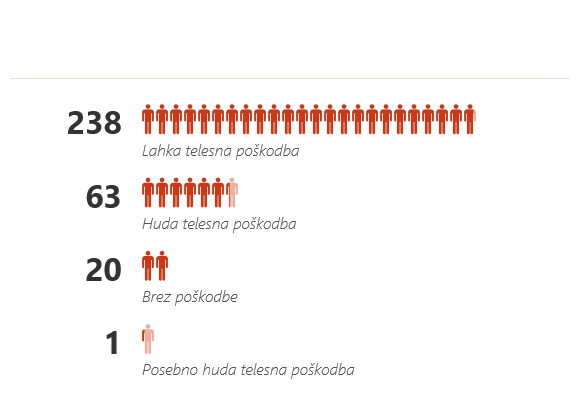 		Slika 1: Opredelitev poškodbe udeležencevPodatki o poškodbah udeležencevIz analize vrste poškodb je ugotovljeno, da je največ (136) udeležencev dobilo udarnine/podplutbe (42 %), 73 udeležencev zlom (23 %),  72 udeležencev zvin (22 %), 4% udeležencev ni bilo poškodovanih, sledijo izpahi (3 %), odrgnine (3 %) in ureznine (2 %). Dodati velja, da lahko nadzorniki pri vrsti poškodbe in pri poškodovanem delu telesa izberejo le eno možnost, in sicer tisto, ki je po njihovem mnenju glavna oziroma najbolj pomembna. Tabela 2: Podatki o vrstah poškodb udeležencevV nadaljevanju nadzornik, v primeru več poškodb, pri izbiri poškodovanega telesa upošteva tisti del, ki je povezan z glavno vrsto poškodbe.Podatki o poškodovanih delih telesa udeležencevNajveč je bilo poškodb kolena (24 %), sledijo poškodbe golena (17 %), ramen (13 %), glave (12 %) in zapestja (9 %). Manj pogoste poškodbe delov telesa (10 ali manj navedb), ki jih navajajo nadzorniki v zapisnikih so: gleženj, hrbtenica, podlaket, prsti na rokah, kolk, prsni koš, nadlaket, stegno, komolec, vrat, medenica, dlan in trebuh.Podatki o državljanstvu udeležencev nesreč Delež domačih udeležencev (prebivalci Republike Slovenije) v nesrečah na smučiščih se je v primerjavi s preteklimi sezonami zaradi epidemije COVID-19 pričakovano povečal in dosegel 97 %). Med udeleženci z tujine pa so bili trije državljani Slovaške, po dva Hrvaške, Madžarske in Španije ter po en iz Češke republike in Ukrajine.Podatki o vrsti smučanja ali drugi športni dejavnosti oziroma drugi dejavnosti udeležencev na smučišču v času nesrečeNajveč udeležencev se je ponesrečilo med smučanjem in sicer 276 (87 %), 41 (13 %) med deskanjem, eden med vožnjo z motornimi sanmi ter eden med drugo aktivnostjo. 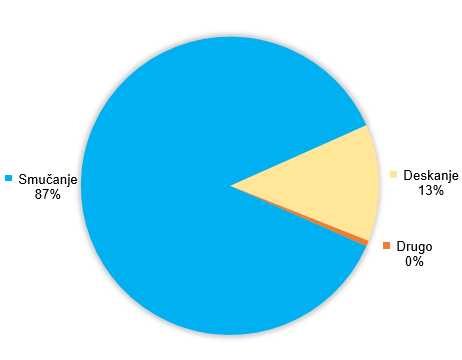 		Slika 2: Vrsta aktivnosti v času nesreče na smučišču, deležiPodatki o glavnem vzroku nesreče udeležencevNa podlagi ugotovitev nadzornikov je najpogostejši vzrok nesreč opredeljen kot »Drugo«, in sicer v 89 primerih, zato smo naredili analizo o vzroku nesreče glede na tiste navedbe, ki podrobneje opredeljujejo vzrok za nesrečo na smučišču. Podrobnejša analiza kaže, da je najbolj pogost vzrok za nesrečo hitrost, ki jo kot glavni vzrok za nesrečo navajajo nadzorniki na smučiščih. Med najpogostejšimi vzroki velja izpostaviti še pomanjkljivo smučarsko znanje, padce ter utrujenost. Podrobni deleži in ostali znani vzroki so navedeni v tabeli 3. Tabela 3:  Podatki o glavnem znanem vzroku nesreče z deleži po šifrantu iz zapisnikovNačin nastanka poškodbeNa podlagi ugotovitev nadzornikov je bil nastanek poškodb največkrat posledica padcev, in sicer kar v 267 primerih in 33 krat zaradi trka z drugim udeležencem. V precej manjšem deležu je bila poškodba posledica padca z naprave, trka z objektom, z delom žičniških naprav in zaradi nenadnega obolenja. Tabela 4:  Podatki o načinu nastanka poškodbe z deleži po šifrantu iz zapisnikovStarost in spol udeležencev nesrečIz podrobnejše analize po starosti udeležencev v nesrečah na smučiščih v sezoni 2020/2021 je razvidno, da je podobno kot v preteklih sezonah največ udeležencev nesreč v starostni skupini od 11 do 20 let in sicer 92, tej skupini sledijo otroci stari 10 let in manj, teh je bilo 72. V starosti med 21 in 50 let je bilo 99 udeležencev in v starosti od 51 let naprej 56 udeležencev. Dodatne ugotovitve analize po starosti:- največ poškodovanih udeležencev je bilo starih 11 let (skupaj 18);- najmlajši udeleženec je imel 4 leta;- najstarejši ponesrečenec je imel 80 let;- med udeleženci starimi 14 let in manj je bilo 120 otrok, z vidika poškodb pa: 6 brez poškodbe, 29 jih je utrpelo hudo telesno poškodbo in 85 lažjo telesno poškodbo.Tabela 5:  Starostne skupine udeležencev v nesrečah – primerjava po deležih in smučarskih sezonahV analizi udeležencev v nesrečah po spolu je bilo ugotovljeno, da je bilo 53 % moških in 47 % žensk.Pripravila:Matija Remec 	Marko Kandolf, mag.Inšpektor svetnik	v.d. glavnega inšpektorjaSezonaŠtevilo zapisnikov2010/1111702011/1210752012/1310712013/146422014/159662015/168662016/178882017/189482018/199482019/206402020/21318Vrsta poškodbešteviloUdarnina/podplutba136Zlom73Zvin72Izpah11Odrgnine10Ureznina6ni podatka14Skupaj322Podatki o glavnem vzroku nesrečedelež (v %)Hitrost34 %Pomanjkljivo smučarsko znanje27 %Padec15 %Utrujenost10 %Odpeta smučka/deska3 %Neprimerna fizična pripravljenost2 %Nenadno obolenje2 %Neupoštevanje pravil o redu in varnosti na smučišču1 %Prednost1 %Prehitevanje1 %Skok1 %Neupoštevanje označb na smučišču1 %Podatki o načinu nastanka poškodbedelež (v %)Padec84 %Trk z osebo10 %Padec z naprave 3 %Trk z objektom1 %Nenadna obolenja1 %Drugo1 %Starostne skupine (po letih)2016/20172017/20182018/20192019/20202020/202110 ali manj14 %14 %12 %12 %23 %11 do 2033 %34 %31 %39 %29 %21 do 3012 %12 %13 %10 %11 %31 do 4010 %11 %13 %7 %9 %41 do 5013 %12 %14 %12 %10 %51 do 609 %9 %8 %10 %9 %61 do 706 %6 %6 %7 %5 %71 in več2 %2 %4 %3 %4 %